792BOX-792459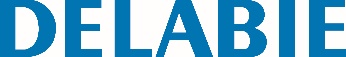 Душевой комплект  SECURITHERMАртикул: 792BOX-792459 Технические характеристикиСенсорный термостатический душевой комплект для встраивания:Пластина из матовой нержавеющей стали 195 x 220 ммс защитой от вандализма. Встраиваемый герметичный блок.Регулируемая глубина встраивания от 16 до 30 мм.Термостатический смеситель SECURITHERM 3/4".Антиожоговая безопасность: мгновенная остановка в случае перекрытия подачи холодной воды.Регулировка температуры от 32 до 40°C, базовая установка 38°C.Питание от литиевой батареи 6 V (223).Инфракрасный детектор присутствия, пуск при приближении рукина расстояние 4 см.Намеренная или автоматическая остановка через ~60 сек.Периодическое ополаскивание (~60 сек. каждые 24 часа послепоследнего использования).Расход 6 л/мин при давлении 3 бара.Душевая головка ROUND хромированная, антивандальнаяс рассекателем воды с защитой от налета и автоматическимрегулятором расхода.Скрытые крепления, запорные вентили M1/2".Встроенные обратные клапаны и фильтры.Хромированная нажимная кнопка Bayblend®. Гарантия 10 лет. 